 Revised template of 30th June 2022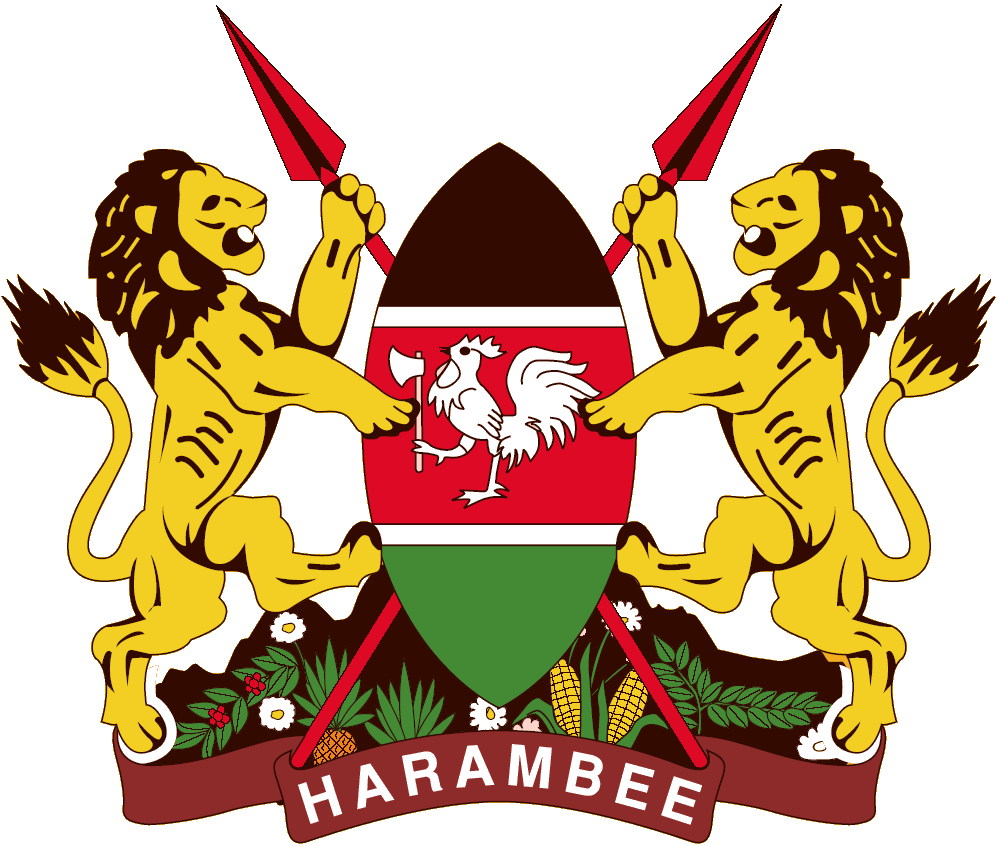 (Insert your Logo)XXX COUNTY ASSEMBLY (Indicate actual name of the County)ANNUAL REPORT AND FINANCIAL STATEMENTSFOR THE FINANCIAL YEAR ENDED30TH JUNE 2022Prepared in accordance with the Cash Basis of Accounting Method under the International Public Sector Accounting Standards (IPSAS)Leave a blank pageTABLE OF CONTENTS1.	Key Entity Information and Management	ii2.	Foreword By the Clerk Of The Assembly	v3.	Statement Of Performance Against County Assembly Predetermined Objectives	vii4.	Corporate Social Responsibility Statement/Sustainability Reporting	viii5.	Statement Of Management Responsibilities	x6.	Report Of the Independent Auditor On The Entity (specify entity name)	xii7.	Statement of Receipts and Payments for The Year Ended 30th June 2022	18.	Statement Of Financial Assets and Liabilities As At 30th June 2022	29.	Statement Of Cash Flows for The Period Ended 30th June 2022	310.	Statement Of Comparison Of Budget & Actual Amounts: Recurrent & Development Combined	511.	Statement Of Comparison Of Budget & Actual Amounts: Recurrent	712.	Statement Of Comparison of Budget & Actual Amounts: Development	913.	Budget Execution By Programmes And Sub-Programmes	1114.	Significant Accounting Policies	1215.	Notes to the Financial Statements	1816.	Progress On Follow On Prior Year Auditor’s Recommendations	3617.	Annexes	37Key Entity Information and ManagementBackground informationThe County is constituted as per the constitution of Kenya is headed by the Speaker of the County Assembly, who is responsible for the general policy and strategic direction of the Assembly. The County Assembly constitutes xxx Members of County Assembly (MCAs) elected to represent members of the public from their respective wards. The MCAs are responsible for making any laws for effective performance of the County Government, approving plans and policies and playing the oversight role over the County Executive.Key ManagementThe entity’s day-to-day management is under the following key organs:Fiduciary ManagementThe key management personnel who held office during the year ended XXXXXX and who had direct fiduciary responsibility were: Key Entity Information and Management (Continued)Fiduciary Oversight ArrangementsHere, provide a high-level description of the key fiduciary oversight arrangements covering (say):Audit committee activitiesFinance committee activitiesPublic Accounts and Investment committeeBudget and Appropriation committeeEntity HeadquartersP.O. Box XXXXXXXX Building/House/PlazaXXX Avenue/Road/HighwayNAIROBI, KENYAEntity ContactsTelephone: (254) XXXXXXXXE-mail: xxxx@xxx.comWebsite: xxx.go.keEntity BankersCentral Bank of KenyaHaile Selassie AvenueP.O. Box 60000City Square 00200NAIROBI, KENYAOther Commercial Banks            (List details of other commercial banks)Independent AuditorAuditor GeneralOffice of The Auditor GeneralAnniversary Towers, University Way P.O. Box 30084GPO 00100NAIROBI, KENYAPrincipal Legal AdviserThe Attorney GeneralState Law OfficeHarambee AvenueP.O. Box 40112City Square 00200Nairobi, KenyaForeword By the Clerk Of The AssemblyPut the foreword note by the Clerk of the County Assembly.Include the following among others:Budget performanceHere explain how the County Assembly has performed in terms of its budget against actual amounts for year based on programmes. (Under this section, include tables, graphs, pie charts and detailed explanation of budget utilisation and execution)Operational PerformanceUnder this section, include:How many laws and policies were passed by the Members of the Assembly during the and how they are expected to improve efficiency of operations at the County Government as well as benefit the population of the County.Indicate the process of dates when the County Budget was passed including the supplementary budgets.Indicate the names of the Assembly committees, their mandates and highlight successes over the period.Include highlights on the oversight role of the County Assembly.Performance of key development projects Give a narrative on physical progress based on outputs, outcomes and impacts since establishment of County Assembly. These largely borrow from the key development projects that the County Assembly planned to undertake.List the key development projects included in the Assembly’s strategic plan, procurement plan and work plan and indicate the progress made and how if completed, will improve the effectiveness and efficiency of operations.Describe efforts outlined to ensure responsible competition practices (issues include Anti-corruption, responsible political involvement, fair competition, respect for competitors and their products. Efforts by the County Assembly to treat its own suppliers responsibly (honouring contracts, respecting payment schedules etc.)Comment on value-for-money achievementsGive specific examples of how some of the projects undertaken as listed above have positively improved the lives of the citizens of the County.Give evidence of community engagement including charitable giving (cash & material), Community Social Investment and any other forms of community engagement [cause related marketing etcChallenges and Recommended Way ForwardHere list some of the implementation challenges of strategic objectives for the County Assembly and recommended way forward. What were the key factors that caused the county assembly not to fully achieve its goals and how can these be handled in order to get the Assembly’s key development agenda back on track? E.g effect of COVID -19 in the assembly activitiesIndicate the future outlook of the County Assembly as laid out in the strategic plan.Highlight policies put in place to ensure employee welfare in the assembly ranging from hiring, gender ratio, assembly’s approach on improving employee skills, safety at work and employee turnover if it’s a challenge.Statement Of Performance Against County Assembly Predetermined ObjectivesGuidanceRefer to the assembly’s program on oversight, representation, and legislation.  Report on bills enacted. Borrow objective from the County Assembly Program based budget.IntroductionSection 164 (2) (f) of the Public Finance Management Act, 2012 requires that, at the end of each financial year, the Accounting officer when preparing financial statements of each County Government entity Government entities in accordance with the standards and formats prescribed by the Public Sector Accounting Standards Board includes a statement of the county government entity’s performance against predetermined objectives.The key mandate of the County Assembly of XXXX is legislation, oversight, and representation. To achieve this, the assembly’s program was document in terms of objective, key performance indicators, and output. Below were the expected outputs of the assembly in FY 2021/2022 Corporate Social Responsibility Statement/Sustainability ReportingTwo-to-three pagesXXX exists to transform lives. This is our purpose; the driving force behind everything we do. It’s what guides us to deliver our strategy, which is founded on XXX pillars: putting the customer/Citizen first, delivering relevant goods and services, and improving operational excellence. Below is a brief highlight of our achievements in each pillarSustainability strategy and profile -The top management especially the accounting officer should refer to sustainable efforts, broad trends in political and macroeconomic affecting sustainability priorities, reference to international best practices and key achievements and failure.Environmental performance Outline clearly, environmental policy guiding the organisation, provide evidence of the policy. Outline successes, shortcomings, efforts to manage biodiversity, waste management policy and efforts to reduce environmental impact of the organisation’s products.Employee welfareGive account of the policies guiding the hiring process and whether they consider the gender ratio, whether they take in stakeholder engagements and how often they are improved. Explain efforts made in improving skills and managing careers, appraisal and reward systems. The organisation should also disclose their policy on safety and compliance with Occupational Safety and Health Act of 2007, (OSHA).Market place practices- The organisation should outline its efforts to:Responsible competition practice.Explain how the organisation ensures responsible competition practices with issues like anti-corruption, responsible political involvement, fair competition and respect for competitorsResponsible Supply chain and supplier relations- explain how the organisation maintains good business practices, treats its own suppliers responsibly by honouring contracts and respecting payment practices.Responsible marketing and advertisement-outline efforts to maintain ethical marketing practicesProduct stewardship- outline efforts to safeguard consumer rights and interestsCommunity Engagements-  Give evidence of community engagement including charitable giving (cash & material), Community Social Investment and any other forms of community)Others(The organisation gives details of CSR activities carried out in the year and the impact to the society.  The statement may also include how the organisation promotes education, sports, healthcare, labour relations, staff training and development, and water and sanitation initiatives)Statement Of Management ResponsibilitiesSections 164 of the Public Finance Management Act, 2012 requires that, at the end of each financial year, the Accounting Officer of a County Government Entity to prepare financial statements in accordance with the standards and formats prescribed by the Public Sector Accounting Standards Board.The Clerk of the County Assembly is responsible for the preparation and presentation of the County Assembly’s financial statements, which give a true and fair view of the state of affairs of the County Assembly for the year ended June 30, 2022. This responsibility includes: (i) maintaining adequate financial management arrangements and ensuring that these continue to be effective throughout the reporting period; (ii) maintaining proper accounting records, which disclose with reasonable accuracy at any time the financial position of the County Assembly; (iii) designing, implementing and maintaining internal controls relevant to the preparation and fair presentation of the financial statements, and ensuring that they are free from material misstatements, whether due to error or fraud; (iv) safeguarding the assets of the County Assembly; (v) selecting and applying appropriate accounting policies; and (vi) making accounting estimates that are reasonable in the circumstances.The Clerk accepts responsibility for the County Assembly’s financial statements, which have been prepared on the Cash Basis Method of Financial Reporting, using appropriate accounting policies in accordance with International Public Sector Accounting Standards (IPSAS). The Clerk is of the opinion that the County Assembly’s financial statements give a true and fair view of the state of the County Assembly’s transactions for the year ended June 30, 2022, and of its financial position as at that date. The Clerk further confirms the completeness of the accounting records maintained for the County Assembly which have been relied upon in the preparation of its financial statements as well as the adequacy of the systems of internal financial control.The Clerk confirms that the County Assembly has complied fully with applicable Government Regulations and the terms of external financing covenants (where applicable), and that the County Assembly’s funds received during the quarter under audit were used for the eligible purposes for which they were intended and were properly accounted for. Further the Clerk confirms that the County Assembly’s financial statements have been prepared in a form that complies with relevant accounting standards prescribed by the Public Sector Accounting Standards Board of Kenya.Approval of the financial statementsThe County Government’s financial statements were approved and signed by the Clerk of the County Assembly on ____________ 2022.Report Of the Independent Auditor On The Entity (specify entity name)Statement of Receipts and Payments for The Year Ended 30th June 2022The explanatory notes to these financial statements form an integral part of the financial statements. The financial statements were approved on ___________ 2022 and signed by:Statement Of Financial Assets and Liabilities As At 30th June 2022The explanatory notes to these financial statements form an integral part of the financial statements. The financial statements were approved on ___________ 2022 and signed by:Statement Of Cash Flows for The Period Ended 30th June 2022The explanatory notes to these financial statements form an integral part of the financial statements. The financial statements were approved on ___________ 2022 and signed by:Statement Of Comparison Of Budget & Actual Amounts: Recurrent and Development(NB: the total under actual on comparable basis should be the same as the totals under the statement of receipts and payments, where the two statements are not in agreement, a reconciliation of these two statements should be prepared as required under IPSAS and presented hereunder).[Provide below a commentary on significant underutilization (below 10% of utilization) and any overutilization]XxxxXxxxXxxxXxxxXxxx(Explain whether the changes between the original and final budget are as a result of reallocations within the budget or other causes as per IPSAS 1.7.23). Where the result of the statement of receipts and payments is a deficit, the Assembly should explain how the deficit was funded.The entity financial statements were approved on ___________ 2022 and signed by:Statement Of Comparison Of Budget & Actual Amounts: Recurrent[Provide below a commentary on significant underutilization (below 10% of utilization) and any overutilization]XxxxXxxxXxxxXxxxXxxx(Explain whether the changes between the original and final budget are as a result of reallocations within the budget or other causes as per IPSAS 1.7.23)The entity financial statements were approved on ___________ 2022 and signed by:Statement Of Comparison of Budget & Actual Amounts: Development[Provide below a commentary on significant underutilization (below 10% of utilization) and any overutilization]XxxxXxxxXxxxXxxx(Explain whether the changes between the original and final budget are as a result of reallocations within the budget or other causes as per IPSAS 1.7.23)The entity financial statements were approved on ___________ 2022 and signed by:Budget Execution By Programmes And Sub-Programmes (NB: This statement is a disclosure statement indicating the utilisation in the same format at the County budgets which are programmatic. Ensure this document is accurately presented to enable consolidation with other County Entities).Significant Accounting PoliciesThe Significant accounting policies adopted in the preparation of these financial statements are set out below:Statement of compliance and basis of preparationThe financial statements have been prepared in accordance with Cash-basis IPSAS financial reporting under the cash basis of accounting, as prescribed by the PSASB and set out in the accounting policy notes below. This cash basis of accounting has been supplemented with accounting for; a) receivables that include imprests and salary advances and b) payables that include deposits and retentions. The statement of assets and liabilities, although not a requirement of the IPSAS Cash Standard, has been included to disclose information on receivables and payables.The financial statements are presented in Kenya Shillings, which is the functional and reporting currency of the entity all values are rounded to the nearest Kenya Shilling. The accounting policies adopted have been consistently applied to all the years presented.The financial statements comply with and conform to the form of presentation prescribed by the PSASB.Reporting entity	The financial statements are for the xxx County Assembly. The financial statements encompass the reporting entity as specified in section 164 of PFM Act 2012.Recognition of receipts and paymentsa)  Recognition of receiptsThe County Assembly recognises all receipts from the various sources when the event occurs, and the related cash has been received by the Assembly.Significant Accounting Policies (Continued)i) Transfers from the Exchequer/ County TreasuryTransfer from Exchequer is recognized in the books of accounts when cash is received. Cash is considered as received when payment instruction is issued to the bank and notified to the receiving entity.ii)Other ReceiptsOther receipts relate to receipts such as tender fees among others. These are recognised in the financial statements when the associated cash is received.b) Recognition of payments	The entity recognises all expenses when the event occurs, and the related cash has actually been paid out by the entity. i) Compensation of employeesSalaries and Wages, Allowances, Statutory Contribution for employees are recognized in the period when the compensation is paid.ii) Use of goods and servicesGoods and services are recognized as payments in the period when the goods/services are consumed and paid for. Such expenses, if not paid during the period where goods/services are consumed, shall be disclosed as pending bills.iii) Acquisition of fixed assetsThe payment on acquisition of property plant and equipment items is not capitalized. The cost of acquisition and proceeds from disposal of these items are treated as payments and receipts items respectively. Where an asset is acquired in a non-exchange transaction for nil or nominal consideration and the fair value of the asset can be reliably established, a contra transaction is recorded as receipt and as a payment.A fixed asset register is maintained by each public entity and a summary provided for purposes of consolidation. This summary is disclosed as an annexure to the consolidated financial statements.Significant Accounting Policies (Continued)In-kind contributionsIn-kind contributions are donations that are made to the entity in the form of actual goods and/or services rather than in money or cash terms. These donations may include vehicles, equipment or personnel services. Where the financial value received for in-kind contributions can be reliably determined, the entity includes such value in the statement of receipts and payments both as receipts and as an expense in equal and opposite amounts; otherwise, the contribution is not recorded. Third Party PaymentsThis relates to payments done directly to supplier on behalf of the county governments such as; national government may fund the operation of health or education program, a donor may pay directly for construction of a given market etc. Details of payments by third parties on behalf of the county government is detailed in the notes to this financial statement.Cash and cash equivalentsCash and cash equivalents comprise cash on hand and cash at bank, short-term deposits on call and highly liquid investments with an original maturity of three months or less, which are readily convertible to known amounts of cash and are subject to insignificant risk of changes in value. Bank account balances include amounts held at the Central Bank of Kenya and at various commercial banks at the end of the financial year.Restriction on cashRestricted cash represents amounts that are limited /restricted from being used to settle a liability for at least twelve months after the reporting period. This cash is limited for direct use as required by stipulation.  Amounts maintained in deposit bank accounts are restricted for use in refunding third party deposits. As at 30th June 2022, this amounted to KShs xxx compared to KShs xxx in prior period as indicated on note xxxx. There were no other restrictions on cash during the year.Significant Accounting Policies (Continued)Imprests and AdvancesFor the purposes of these financial statements, imprests and advances to authorised public officers and/or institutions which were not surrendered or accounted for at the end of the financial year is treated as receivables. This is in recognition of the government practice where the imprest payments are recognized as payments when fully accounted for by the imprest or AIE holders. This is an enhancement to the cash accounting policy. Other accounts receivables are disclosed in the financial statements.Third party deposits and retention For the purposes of these financial statements, deposits and retentions held on behalf of third parties have been recognized as accounts payables. This is in recognition of the government practice of retaining a portion of contracted services and works pending fulfilment of obligations by the contractor and to hold deposits on behalf of third parties. This is an enhancement to the cash accounting policy adopted and prescribed by the Public Sector Accounting Standards Board. Other liabilities including pending bills are disclosed in the financial statements.Non-current assetsNon-current assets are expensed at the time of acquisition while disposal proceeds are recognized as receipts at the time of disposal. However, the acquisitions and disposals are reflected in the entity fixed asset register a summary of which is provided as a memorandum to these financial statements.Pending billsPending bills consist of unpaid liabilities at the end of the financial year arising from contracted goods or services during the year or in past years. As pending bills do not involve the payment of cash in the reporting period, they are recorded as ‘memorandum’ or ‘off-balance’ items to provide a sense of the overall net cash position of the entity at the end of the year. Pending bill form a first charge to the subsequent year budget and when they are finally settled, such payments are included in the statement of receipts and payments in the year in which the payments are made.Significant Accounting Policies (Continued)Contingent LiabilitiesA contingent liability is:A possible obligation that arises from past events and whose existence will be confirmed only by the occurrence or non-occurrence of one or more uncertain future events not wholly within the control of the entity; orA present obligation that arises from past events but is not recognised because:It is not probable that an outflow of resources embodying economic benefits or service potential will be required to settle the obligation; orThe amount of the obligation cannot be measured with sufficient reliability.Some of contingent liabilities may arise from:  litigation in progress, guarantees, indemnities. Letters of comfort/ support, insurance, Public Private Partnerships. The Entity does not recognize a contingent liability but discloses details of any contingencies in the notes to the financial statements unless the possibility of an outflow of resources embodying economic benefits or service potential is remote. Annex 6 of this financial statement is a register of the contingent liabilities in the year. Contingent AssetsThe Entity does not recognize a contingent asset but discloses details of a possible asset whose existence is contingent on the occurrence or non-occurrence of one or more uncertain future events not wholly within the control of the Entity in the notes to the financial statements. Contingent assets are assessed continually to ensure that developments are appropriately reflected in the financial statements.  If it has become virtually certain that an inflow of economic benefits or service potential will arise and the asset’s value can be measured reliably, the asset and the related revenue are recognized in the financial statements of the period in which the change occurs.Significant Accounting Policies (Continued)BudgetThe budget is prepared on the same accounting basis (cash basis), the same accounts classification basis, and for the same period as the financial statements. The entity’s budget was approved as required by Law. The original budget was approved by the County Assembly on xxx for the period 1st July 2021 to 30 June 2022 as required by law. There was xxx number of supplementary budgets passed in the year. The supplementary budgets were approved on dd/mm/yy and dd/mm/yy. A high-level assessment of the entity’s actual performance against the comparable budget for the financial year under review has been included in the Statement of Comparison between actual and budgeted amounts included in these financial statements.Comparative figuresWhere necessary comparative figures for the previous financial year have been amended or reconfigured to conform to the required changes in presentation.Subsequent eventsEvents after submission of the financial year end financial statements to County Treasury and other stakeholders with a significant impact on the financial statements may be adjusted with the concurrence of the County Treasury.Prior Period Adjustment During the year, errors that have been corrected are disclosed under note 26 explaining the nature and amounts.Related Party TransactionsRelated party means parties are related if one party has the ability to:Control the other party orExercise significant influence over the other party in making financial and operational decisions, or if the related party entity and another entity are subject to common control.Relates party transaction is a transfer of resources of obligations between related parties regardless of whether a price is charged. Notes to the Financial StatementsExchequer Releases(A detailed annex showing the reconciliation of transfers between the County Treasury and County Assembly is included in note XXXX of this report.)Proceeds From Sale Of AssetsNotes to the Financial StatementsOther Receipts(Provide a detailed explanation of what other receipts relate to, who they were received from and whether they had been budgeted for)Compensation Of Employees (Explain what other personnel costs relate to.)Notes To The Financial Statements (Continued)Use Of Goods And ServicesNotes To The Financial Statements (Continued)Subsidies (Provide explanations as to what subsidies relate to)Transfers To Other Government Entities(Provide the nature and purpose of transfers and are these transfers to be recovered. The transfers under this note should be that done to self-reporting entities)Notes To The Financial Statements (Continued)Other Grants And Transfers(Provide explanation as to what other grants and payments relate to and who is the beneficiary)Social Security Benefits(Give explanations and distinguish between NSSF benefits and contributions made to other entities on behalf of staff.)Notes To The Financial Statements (Continued)Acquisition Of Assets Notes To The Financial Statements (Continued)Finance Costs (Provide detailed explanation on finance costs and whether they relate to borrowings on bank overdraft).	Other Payments(Provide detailed explanations for other payments)Notes To The Financial Statements (Continued)Cash And Bank Balances13A.	Bank BalancesNote: Amount should be as per amount in the cash book and bank reconciliation statements   prepared for each account held. These balances do not include bank balances for self-reporting entities and revenue collection accounts as at reporting date.13B.	Cash In HandNotes To The Financial Statements (Continued)Cash in hand should be analysed as follows:(Provide locations where cash in hand is held e.g. head office, cashier’s office, cash office etc)Imprests and Advances*See Annex 5 for a detailed analysis of the outstanding imprests.Notes To The Financial Statements (Continued)Third Party Deposits and Advances(NB: Amount under deposits and retentions should tie to cash held in deposit account)Fund Balance Brought ForwardChanges In Imprests and AdvancesChanges In Third Party Deposits and RetentionNotes To The Financial Statements (Continued) Other DisclosuresPending Accounts Payable (See Annex 1)Pending Staff Payables (See Annex 2)Notes To The Financial Statements (Continued) Other Pending Payables (See Annex 3)(Provide explanations for the prior year adjustments made, their nature and effect on the fund balance of the County)External Assistance a) External assistance relating loans and grantsNotes To The Financial Statements (Continued) b) Undrawn external assistancec) Classes of providers of external assistance(Provide details for external assistance e, g. Economic development or welfare objective, Emergency relief, Trading activities etc.)Notes To The Financial Statements (Continued) d. Non-Monetary External AssistanceThis may occur when goods such as vehicles, computers, medical equipment, food aid etc are contributed to a county by donors, NGO etc.N/B: Disclose the basis on which the value of goods and services were determined ( This may be by : depreciated historical cost of physical assets, price attached on the goods, an assessment of value by the management of transferor, recipient on Third Party, Fair value measurement.e. Purpose and use of external assistance.N/B The above sub-classification will be adopted based on the purpose of the external assistance and how the external assistance was used. Notes To The Financial Statements (Continued) f. External Assistance paid by Third Parties on behalf of the Entity by SourceThis relates to external assistance paid directly by third parties to settle obligations on behalf of the entityPAYMENTS BY THIRD PARTY ON BEHALF OF THE COUNTY ASSEMBLYThis relates to payments done directly to supplier on behalf of the county governments such as; national government may fund the operation of health or education program, a donor may pay directly for construction of a given market etc.Classification by SourceClassification of payments made by Third Parties by Nature of expensesRelated Party DisclosuresRelated party disclosure is encouraged under non-mandatory section of the Cash Basis IPSAS. The following comprise of related parties to the County Assembly:Members of County Assembly.Key management personnel that include the Clerk of the Assembly and heads of departments.The County Executive.County Ministries and Departments.Other County Government entities including corporations, funds and boards.The National Government.Other County Governments; andState Corporations and Semi-Autonomous Government Agencies.Related party transactions:Contingent Liabilities  (Give details- Update ANNEX 6 Contingent liabilities register)Progress On Follow On Prior Year Auditor’s RecommendationsThe following is the summary of issues raised by the external auditor, and management comments that were provided to the auditor. We have nominated focal persons to resolve the various issues as shown below with the associated time frame within which we expect the issues to be resolved. Guidance Notes:Use the same reference numbers as contained in the external audit report;Obtain the “Issue/Observation” and “management comments”, required above, from final external audit report that is signed by Management;Before approving the report, discuss the timeframe with the appointed Focal Point persons within your entity responsible for implementation of each issue;Indicate the status of “Resolved” or “Not Resolved” by the date of submitting this report to National Treasury.AnnexesAnnex 1 – Analysis Of Pending Accounts PayableAnnex 2 – Analysis Of Pending Staff PayablesAnnex 3 – Analysis Of Other Pending PayablesAnnex 4 – Summary Of Non-Current Asset RegisterNB: The balance as at the end of the year is the cumulative cost of all assets bought and inherited by the County Assembly.. Additions during the year should tie to note 10 on acquisition of assets during the year. Ensure a complete fixed asset register is separately prepared in line with guidelines from The National Treasury. Annex 5 – Analysis Of Accounts Receivables(a)Government Imprest(b) Salary AdvanceAnnex: 6 Reporting of Climate Relevant Expenditures	Name of the Organization	Telephone Number	Email Address	Name of CEO/MD/Head	Name and contact details of contact person (in case of any clarifications) …………………Annex 7 Disaster Expenditure Reporting TemplateAnnex 8: Contingent Liabilities RegisterAnnex 9 – Bank Reconciliation/FO 30 Report(Attach FO 30 Reports from IFMIS)No.DesignationName1.Speaker of the County Assembly-2.Clerk of the County Assembly-3.Head of Departments-4.-No.DesignationName1.Accounting Officer- Clerk-2.Chief Finance Officer-3.Principal Accountant-4.-………………………………………Name:Clerk of the County AssemblyProgram 1ObjectiveOutcomeIndicatorPerformanceLegislation, oversight and representationEnhanced professional development of MCAs – Provide ongoing professional development of MCAsIncreased ability of MCA in legislationNo of bills passed in the County AssemblyIn FY 2021/2022MCA were trained on xxxLegislation, oversight and representationEnhanced professional development of MCAs – Review standing ordersReview standing orders% Increase in efficient Assembly operationXX standing orders were reviewed and resulted to xxxProgram 2xxxxxxxxxxxx………………………………………Name:Clerk of the County Assembly2021-20222020-2021NoteKShsKShsReceiptsExchequer releases 1--Proceeds from sale of assets2--Other receipts3--Total receipts--PaymentsCompensation of employees4--Use of goods and services5--Subsidies6--Transfers to other government entities7--Other grants and transfers8--Social security benefits9--Acquisition of assets10--Finance costs11--Other payments12--Total payments--Surplus/deficit --……………………………….…………………………………Name:	Name:	Clerk of the AssemblyChief Finance Officer – County AssemblyICPAK Member Number:2021-20222020-2021Financial assetsNoteKshsKshsCash and cash equivalentsBank balances13A--Cash balances13B--Total cash and cash equivalents--Imprests and Advances 14--Total financial assets--Financial liabilitiesThird party deposits and retention 15--Net financial assets--Represented by Fund balance b/fwd 16--Prior year adjustment17-Surplus/(deficit) for the year --Total Net Financial Assets and Liabilities--………………………………….……………………………………..Name:	Name:Clerk of the AssemblyChief Finance Officer – County AssemblyICPAK Member Number:2021-20222020-2021NoteKShsKShsCash flows from operating activitiesReceipts from operating incomeExchequer releases1--Other receipts3--Payments for operating expensesCompensation of employees4--Use of goods and services5--Subsidies6--Transfers to other government entities7--Other grants and transfers8--Social security benefits9--Finance costs11--Other payments12--Adjusted for:Prior year adjustment17Decrease/(increase) in accounts receivable:18--Increase/(decrease) in accounts payable: 19Net cash flows from operating activities--Cashflow from investing activitiesProceeds from sale of assets2--Acquisition of assets10--Net cash flows from investing activities--Net increase in cash and cash equivalents--Cash & cash equivalent at Start of the year13--Cash & cash equivalent at end of the year13--…………………………………………………………………………………Name:Name:		Clerk of the AssemblyChief Finance Officer – County AssemblyICPAK Member NumberReceipt/expense item Original BudgetAdjustmentsFinal BudgetActual on Comparable Basis% Utilization differenceKshsKshsc=a+be=d-cKshs Receipts Exchequer releases -----Proceeds from sale of assets -----Other receipts -----Total -----Payments Compensation of employees -----Use of goods and services -----Subsidies -----Transfers to other government entities -----Other grants and transfers -----Social security benefits -----Acquisition of assets -----Finance costs -----Other payments ----- Total -----Surplus/ deficit-----………………………………………..………………………………………………….Name:Name:Clerk of the AssemblyChief Finance Officer – County AssemblyICPAK Member Number:Receipt/expense item Original BudgetAdjustmentsFinal BudgetActual on Comparable Basis% Utilisation differenceABc=a+be=d-c Receipts Exchequer releases -----Proceeds from sale of assets -----Other receipts -----Total -----Payments Compensation of employees -----Use of goods and services -----Subsidies -----Transfers to other government entities -----Other grants and transfers -----Social security benefits -----Acquisition of assets -----Finance costs -----Other payments ----- Total -----Surplus/ deficit-----……………………………………………………………………………………………….Name:Name:Clerk of the AssemblyChief Finance Office – County AssemblyICPAK Member Number:Receipt/expense item  Original Budget Adjustments  Final Budget  Actual on Comparable Basis  % Utilization difference KshsKshsc=a+be=d-cKshs Receipts Treasury/ exchequer releases -----Proceeds from sale of assets -----Other receipts -----Total -----Payments Compensation of employees -----Use of goods and services -----Subsidies -----Transfers to other government entities -----Other grants and transfers -----Social security benefits -----Acquisition of assets -----Finance costs -----Other payments ----- Total -----Surplus/ deficit-----……………………………………………..…………………………………………………….Name:Name:Clerk of the AssemblyChief Finance Office – County AssemblyICPAK Member Number:Programme/Sub-ProgrammeFinalBudgetIndicatorsOutcomesActual on comparable basisBudget utilization differenceKshsKshsKshsKshsKshsProgramme 1-----Sub-Programme 1-----Sub-Programme 2-----Sub-Programme 3-----Programme 2-----Sub-Programme 1-----Sub-Programme 2-----Sub-Programme 3-----Total-----2021-20222020-2021KshsKshsTransfers from the county treasury for q1xxxxxxTransfers from the county treasury for q2xxxxxxTransfers from the county treasury for q3xxxxxxTransfers from the county treasury for q4xxxxxxCumulative amountxxxxxx2021-20222020-2021KshsKshsReceipts from the Sale of BuildingsxxxxxxReceipts from the Sale of Vehicles and Transport EquipmentxxxxxxReceipts from the Sale Plant Machinery and EquipmentxxxxxxReceipts from Sale of Certified Seeds and Breeding StockxxxxxxReceipts from the Sale of Strategic Reserves StocksxxxxxxReceipts from the Sale of Inventories, Stocks and CommoditiesxxxxxxDisposal and Sales of Non-Produced AssetsxxxxxxTotalxxxxxx2021-20222020-2021KshsKshsTender Fees ReceivedxxxxxxOther Receipts IIxxxxxxOther Receipts IIIxxxxxxOther Receipts IVxxxxxxTotalxxxxxx2021- 20222020- 2021KshsKshsBasic salaries of permanent employeesxxxxxxBasic wages of temporary employeesxxxxxxPersonal allowances paid as part of salaryxxxxxxPersonal allowances paid as reimbursementsxxxxxxPersonal allowances provided in kindxxxxxxEmployer contribution to compulsory national social schemesxxxxxxEmployer contribution to compulsory national health insurance schemesxxxxxxPension and other social security contributionsxxxxxxSocial benefit schemes outside governmentxxxxxxOther personnel paymentsxxxxxxTotalxxxxxx2021 - 20222020 - 2021KshsKshsUtilities, supplies and servicesxxxxxxCommunication, supplies and servicesxxxxxxDomestic travel and subsistencexxxxxxForeign travel and subsistencexxxxxxPrinting, advertising and information supplies & servicesxxxxxxRentals of produced assetsxxxxxxTraining expensesxxxxxxHospitality supplies and servicesxxxxxxInsurance costsxxxxxxSpecialized materials and servicesxxxxxxOffice and general supplies and servicesxxxxxxFuel, oil and lubricantsxxxxxxOther operating expensesxxxxxxRoutine maintenance – vehicles and other transport equipmentxxxxxxRoutine maintenance – other assetsxxxxxxTotalxxxxxxDescription2021-20222020-2021KshsKshsSubsidies To County Corporations  See List Attachedxxxxxx(Insert Name)xxxxxxSubsidies To Private Enterprises  See List Attachedxxxxxx(Insert Name)xxxxxxTotal xxxxxxDescription2021-20222020-2021KshsKshsTransfers to national government entitiesxxxxTransfers to other county assembly entitiesCar loan scheme fundxxxxMortgage xxxxOthers (insert name of budget agency)xxxxTotal xxxxxx2021-20222020-2021KshsKshsScholarships and other educational benefitsxxxxxxMembership fees and dues and subscriptions to organizationsxxxxxxEmergency relief and refugee assistancexxxxxxSubsidies to small businesses, cooperatives, and self employedxxxxxxTotalxxxxxx2021 - 20222020-2021KshsKshsGovernment Pension and Retirement BenefitsxxxxxxSocial Security Benefits xxxxxxEmployer Social Benefits xxxxxxTotal            xxx  xxxNon- financial assets2021 - 20222020-2021KshsKshsPurchase of buildingsxxxxxxConstruction of buildingsxxxxxxRefurbishment of buildingsxxxxxxConstruction of roadsxxxxxxConstruction and civil worksxxxxxxOverhaul and refurbishment of construction and civil worksxxxxxxPurchase of vehicles and other transport equipmentxxxxxxOverhaul of vehicles and other transport equipmentxxxxxxPurchase of household furniture and institutional equipmentxxxxxxPurchase of office furniture and general equipmentxxxxxxPurchase of specialized plant, equipment and machineryxxxxxxRehabilitation and renovation of plant, machinery and equip.xxxxxxPurchase of certified seeds, breeding stock and live animalsxxxxxxResearch, studies, project preparation, design & supervisionxxxxxxRehabilitation of civil worksxxxxxxAcquisition of strategic stocks and commoditiesxxxxxxAcquisition of landxxxxxxAcquisition of intangible assetsxxxxxxTotal acquisition of non- financial assetsxxxxxxFinancial assetsDomestic public non-financial enterprisesxxxxxxDomestic public financial institutionsxxxxxxTotal acquisition of financial assetsxxxxxxTotal acquisition of assetsxxxxxx2021- 20222020 - 2021KshsKshsBank chargesxxxxxxInterest payments on foreign borrowingsxxxxxxInterest payments on guaranteed debt taken over by govtxxxxxxInterest on domestic borrowings (non-govt)xxxxxxInterest on borrowings from other government unitsxxxxxxTotal           xxx xxx2021 - 20222020 - 2021KshsKshsBudget ReservesxxxxxxCivil Contingency ReservesxxxxxxOther PaymentsxxxxxxxxxxxxName Of Bank, Account Name & CurrencyAccount NumberIndicate whether Rec, Dev, Dep e.t.c2021 - 20222020 - 2021KshsKshsName Of Bank, Account Name & CurrencyDevelopmentxxxxxxName Of Bank, Account Name & CurrencyRecurrentxxxxxx Name Of Bank, Account Name & CurrencyDepositTotalxxxxxx2021 - 20222020 - 2021KshsKshsCash In Hand – Held In Domestic CurrencyxxxxxxCash In Hand – Held In Foreign CurrencyxxxxxxTotalxxxxxxDescription2021 - 20222020 - 2021KshsKshsLocation 1xxxxxxLocation 2xxxxxxLocation 3xxxxxxTotalxxxxxxDescription2021 - 20222020– 2021KshsKshsGovernment ImprestsxxxxxxSalary AdvancexxxxxxClearance accountsxxxxxxTotal xxxxxxBreakdown Of Imprest And Salary Advance Per Department2021 - 20222020 - 2021ImprestsKshsKshsDepartment XxxxxxxxDepartment XxxxxxxxDepartment XxxxxxxxSub-Total xxxxxxSalary AdvanceDepartment XxxxxxxxDepartment XxxxxxxxSub-Total xxxxxxGrand Total xxxxxxDescription2021 – 20222020 - 2021KshsKshsDeposits xxxxxxRetentionsxxxxxxTotalxxxxxxDescription2021 - 20222020 - 2021KshsKshsBank AccountsxxxxxxCash In HandxxxxxxAccounts ReceivablesxxxxxxAccounts Payables(xxx)(xxx)TotalxxxxxxProvide short appropriate explanations, as necessary. The fund balances brought forward refers to the previous financial year’s closing balances]Prior Year Adjustments    (prior period adjustment applies to the correction of an error in the financial statements of a prior period. Explain whether the prior year relates to errors noted in prior year, changes in estimates or accounting policy.)Provide short appropriate explanations, as necessary. The fund balances brought forward refers to the previous financial year’s closing balances]Prior Year Adjustments    (prior period adjustment applies to the correction of an error in the financial statements of a prior period. Explain whether the prior year relates to errors noted in prior year, changes in estimates or accounting policy.)Provide short appropriate explanations, as necessary. The fund balances brought forward refers to the previous financial year’s closing balances]Prior Year Adjustments    (prior period adjustment applies to the correction of an error in the financial statements of a prior period. Explain whether the prior year relates to errors noted in prior year, changes in estimates or accounting policy.)Description 2021-20222020-2021KshsKshsOpening Account Receivables As At 1st July 20xx xxxxxxClosing Account Receivables As At 30th June 20xxxxxxxxChange In Account ReceivablesxxxxxxDescription 2021-20222020-2021KshsKshsOpening Accounts Payables As At 1st July 20xx xxxxxxClosing Accounts Payables As At 30th June 20xx          xxxxxxChange In Accounts PayablesxxxxxxBalance b/fFY 2020-2021Additions for the periodPaid during the yearBalance c/fFY 2021-2022DescriptionKshsKshsKshsKshsConstruction Of Buildingsxxxxxx(xxx)xxxConstruction Of Civil Worksxxxxxx(xxx)xxxSupply Of Goodsxxxxxx(xxx)xxxSupply Of Servicesxxxxxx(xxx)xxxTotalxxxxxx(xxx)xxxBalance b/fFY 2020-2021Additions for the periodPaid during the yearBalance c/fFY 2021-2022DescriptionKshsKshsKshsKshsSenior Managementxxxxxx(xxx)xxxMiddle Managementxxxxxx(xxx)xxxUnionisable Employeesxxxxxx(xxx)xxxOthersxxxxxx(xxx)xxxTotalxxxxxx(xxx)xxxBalance b/fFY 2020-2021Additions for the periodPaid during the yearBalance c/fFY 2021-2022DescriptionKshsKshsKshsKshsAmounts due to National Government entitiesxxxxxx(xxx)xxxAmounts due to County Government entitiesxxxxxx(xxx)xxxAmounts due to third partiesxxxxxx(xxx)xxxTotalxxxxxx(xxx)xxxFY 2021-2022FY 2020-2021DescriptionKshsKshsExternal assistance received in cashxxxxxxExternal assistance received as loans and grantsxxxxxxExternal assistance received in kind- as payment by third partiesxxxxxxTotal xxxxxxFY 2021-2022FY 2020-2021DescriptionKshsKshsExternal assistance received as loansxxxxxxExternal assistance received as grantsxxxxxxTotal xxxxxxPurpose for which the undrawn external assistance may be usedFY 2021-2022FY 2020-2021DescriptionKshsKshsUndrawn External Assistance - LoansxxxxxxUndrawn External Assistance - GrantsxxxxxxTotal xxxxxxFY 2021-2022FY 2020-2021DescriptionKshsKshsMultilateral DonorsxxxxxxBilateral DonorsxxxxxxInternational Assistance OrganizationxxxxxxNgosxxxxxxNational Assistance OrganizationxxxxxxTotal xxxxxxFY 2021-2022FY 2020-2021DescriptionKshsKshsGoodsxxxxxxServicesxxxxxxTotal xxxxxxPayments Made By Third PartiesFY 2021-2022FY 2020-2021DescriptionKshsKshsCompensation Of EmployeesxxxxxxUse Of Goods And ServicesxxxxxxSubsidiesxxxxxxTransfers To Other Government UnitsxxxxxxOther Grants And TransfersxxxxxxSocial Security BenefitsxxxxxxAcquisition Of AssetsxxxxxxFinance Costs, Including Loan InterestxxxxxxRepayment Of Principal On Domestic & Foreign BorrowingxxxxxxOther PaymentsxxxxxxTotalxxxxxxFY 2021-2022FY 2020-2021DescriptionKshsKshsNational GovernmentxxxxxxMultilateral DonorsxxxxxxBilateral DonorsxxxxxxInternational Assistance OrganizationxxxxxxNGOsxxxxxxNational Assistance OrganizationxxxxxxTotal xxxxxxFY 2021-2022FY 2020-2021DescriptionKshsKshsNational governmentxxxxxxMultilateral donorsxxxxxxBilateral donorsxxxxxxInternational assistance organizationxxxxxxNGOsxxxxxxNational Assistance OrganizationxxxxxxTotalxxxxxxPayments made by third partiesFY 2021-2022FY 2020-2021DescriptionKshsKshsCompensation of employeesxxxxxxUse of goods and servicesxxxxxxSubsidiesxxxxxxTransfers to other government unitsxxxxxxOther grants and transfersxxxxxxSocial security benefitsxxxxxxAcquisition of assetsxxxxxxFinance costs, including loan interestxxxxxxOther paymentsxxxxxxTotalxxxxxx20xx- 20xx20xx- 20xxKshsKshsCompensation to Key ManagementCompensation to the Speaker, Deputy Speaker and the MCAsxxxxxxKey Management Compensation (Clerk and Heads of departments)xxxxxxTotal Compensation to Key ManagementxxxxxxTransfers to related partiesTransfers to other County Government Entities such as car and mortgage schemesxxxxxxTransfers to County CorporationsxxxxxxTransfers to non-reporting entities e.g ECD centres,welfare centres etcxxxxxxTotal Transfers to related partiesxxxxxxTransfers from related partiesTransfers from the County Executive- ExchequerxxxxxxPayments made on behalf of the County Assembly by other Government Agenciesxxxxxx(Insert any other transfers received)xxxxxxTotal Transfers from related partiesxxxxxxContingent liabilities2021-20222020-2021KshsKshsCourt case xxx against the entityxxxxxxBank guarantees in favour of subsidiaryxxxxxxcontingent liabilities arising from PPPsxxxxxxTotalxxxxxxReference No. on the external audit ReportIssue / Observations from AuditorManagement commentsStatus:(Resolved / Not Resolved)Timeframe:(Put a date when you expect the issue to be resolved)…………………………………………….Clerk of the County Assembly    DateSupplier of Goods or Services      Date ContractedOriginal Amountbalance at the beginning of the year Addition During the yearAmount paid During the yearOutstanding BalanceCommentsabcd=a+b-cConstruction Of BuildingsSub-TotalConstruction Of Civil WorksSub-TotalSupply Of GoodsSub-TotalSupply Of ServicesSub-TotalGrand TotalNote: Pending bills comprise goods and services rendered and invoiced but not yet settled and does not include commitmentsNote: Pending bills comprise goods and services rendered and invoiced but not yet settled and does not include commitmentsNote: Pending bills comprise goods and services rendered and invoiced but not yet settled and does not include commitmentsNote: Pending bills comprise goods and services rendered and invoiced but not yet settled and does not include commitmentsNote: Pending bills comprise goods and services rendered and invoiced but not yet settled and does not include commitmentsNote: Pending bills comprise goods and services rendered and invoiced but not yet settled and does not include commitmentsNote: Pending bills comprise goods and services rendered and invoiced but not yet settled and does not include commitmentsNote: Pending bills comprise goods and services rendered and invoiced but not yet settled and does not include commitmentsName of StaffJob GroupDate ContractedOriginal AmountAmount Paid To-DateOutstanding Balance2021-2022Outstanding Balance2020-2021Commentsabc=a-bSenior ManagementSub-TotalMiddle ManagementSub-TotalUnionisable EmployeesSub-TotalOthers (specify)Sub-TotalGrand TotalNameBrief Transaction DescriptionDate ContractedOriginal AmountAmount Paid To-DateOutstanding Balance2021-2022Outstanding Balance2020-2021Commentsabc=a-bAmounts Due To National Govt EntitiesSub-TotalAmounts Due To County Govt EntitiesSub-TotalAmounts Due To Third PartiesSub-TotalOthers (Specify)Sub-TotalGrand TotalAsset classHistorical Cost b/f (KShs)2020-2021Additions during the year(Kshs)Disposals during the year (Kshs)Transfers in/(out)Historical Cost c/f (KShs)2021-2022LandBuildings and structuresTransport equipmentOffice equipment, furniture and fittingsIct equipmentMachinery and equipmentBiological assetsInfrastructure assetsHeritage and cultural assetsIntangible assetsWork in progressTotal Name Of Officer Or InstitutionDate Imprest TakenAmount TakenAmount SurrenderedBalanceKShsKShsKShsName Of Officer Or Institutiondd/mm/yyxxxxxxxxxName Of Officer Or Institutiondd/mm/yyxxxxxxxxxName Of Officer Or Institutiondd/mm/yyxxxxxxxxxName Of Officer Or Institutiondd/mm/yyxxxxxxxxxTotal xxxName of Officer Date  AdvancedAmount AdvancedAmount RecoveredBalanceKshsKshsKshsName Of Officer dd/mm/yyxxxxxxxxxName Of Officerdd/mm/yyxxxxxxxxxName Of Officerdd/mm/yyxxxxxxxxxName Of Officer dd/mm/yyxxxxxxxxxTotal xxxxxxxxxProject NameProject DescriptionProject ObjectivesProject ActivitiesSource Of FundsImplementing PartnersQ1Q2Q3Q4Date:EntityPeriod to which this report refers (FY)YearYearYearQuarterQuarterQuarterName of Reporting OfficerContact details of the reporting officer:EmailEmailEmailTelephoneTelephoneTelephoneColumn IColumn IIColumn IIIColumn IVColumn VColumn VIColumn VIIProgrammeSub-programmeDisaster TypeCategory of disaster related Activity that require expenditure reporting (response/recovery/mitigation/preparedness)Expenditure itemAmount (Kshs.)CommentsNature of contingent liabilityPayable toCurrencyEstimated Amount KshsExpected date of paymentRemarks